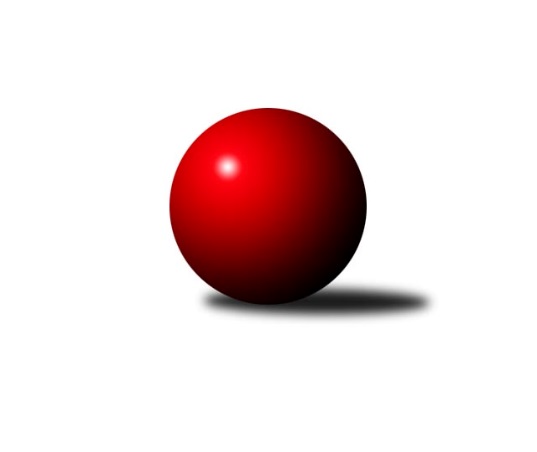 Č.4Ročník 2018/2019	4.5.2024 3. KLM B 2018/2019Statistika 4. kolaTabulka družstev:		družstvo	záp	výh	rem	proh	skore	sety	průměr	body	plné	dorážka	chyby	1.	SKK Hořice B	4	4	0	0	22.0 : 10.0 	(55.5 : 40.5)	3325	8	2224	1101	24	2.	SK Žižkov Praha	4	4	0	0	22.0 : 10.0 	(50.5 : 45.5)	3260	8	2203	1057	26	3.	TJ Dynamo Liberec	4	3	0	1	21.0 : 11.0 	(53.0 : 43.0)	3181	6	2129	1052	26.8	4.	TJ Sokol Tehovec	4	2	1	1	20.0 : 12.0 	(55.5 : 40.5)	3296	5	2192	1105	20.3	5.	Spartak Rokytnice n. J.	4	2	1	1	19.0 : 13.0 	(46.0 : 50.0)	3158	5	2123	1035	25.8	6.	KK Jiří Poděbrady	4	2	0	2	17.0 : 15.0 	(51.5 : 44.5)	3259	4	2196	1063	29.3	7.	TJ Sokol Kolín	4	2	0	2	17.0 : 15.0 	(41.5 : 54.5)	3288	4	2223	1065	34.3	8.	TJ Tesla Pardubice	4	1	1	2	15.0 : 17.0 	(48.5 : 47.5)	3267	3	2178	1089	26	9.	SKK Náchod	4	1	0	3	12.0 : 20.0 	(46.5 : 49.5)	3199	2	2182	1017	35.5	10.	TJ Sparta Kutná Hora	4	1	0	3	11.0 : 21.0 	(46.5 : 49.5)	3263	2	2189	1074	26.5	11.	TJ Sokol Praha-Vršovice	4	0	1	3	9.0 : 23.0 	(43.5 : 52.5)	3099	1	2117	982	34	12.	TJ Sokol Benešov	4	0	0	4	7.0 : 25.0 	(37.5 : 58.5)	3173	0	2152	1021	41.3Tabulka doma:		družstvo	záp	výh	rem	proh	skore	sety	průměr	body	maximum	minimum	1.	TJ Sokol Tehovec	2	2	0	0	15.0 : 1.0 	(35.0 : 13.0)	3429	4	3434	3424	2.	SKK Hořice B	2	2	0	0	12.0 : 4.0 	(31.0 : 17.0)	3324	4	3350	3297	3.	TJ Dynamo Liberec	2	2	0	0	12.0 : 4.0 	(30.0 : 18.0)	3279	4	3333	3225	4.	SK Žižkov Praha	2	2	0	0	11.0 : 5.0 	(27.5 : 20.5)	3280	4	3307	3252	5.	TJ Sparta Kutná Hora	2	1	0	1	9.0 : 7.0 	(31.0 : 17.0)	3298	2	3334	3261	6.	KK Jiří Poděbrady	2	1	0	1	9.0 : 7.0 	(29.0 : 19.0)	3250	2	3285	3215	7.	TJ Sokol Kolín	2	1	0	1	9.0 : 7.0 	(23.5 : 24.5)	3317	2	3384	3249	8.	Spartak Rokytnice n. J.	2	1	0	1	8.0 : 8.0 	(22.5 : 25.5)	3220	2	3245	3195	9.	TJ Tesla Pardubice	2	0	1	1	7.0 : 9.0 	(25.0 : 23.0)	3293	1	3322	3263	10.	TJ Sokol Praha-Vršovice	2	0	1	1	6.0 : 10.0 	(25.0 : 23.0)	3009	1	3030	2987	11.	SKK Náchod	2	0	0	2	4.0 : 12.0 	(23.0 : 25.0)	3204	0	3246	3161	12.	TJ Sokol Benešov	2	0	0	2	4.0 : 12.0 	(22.5 : 25.5)	3127	0	3130	3123Tabulka venku:		družstvo	záp	výh	rem	proh	skore	sety	průměr	body	maximum	minimum	1.	SK Žižkov Praha	2	2	0	0	11.0 : 5.0 	(23.0 : 25.0)	3250	4	3375	3125	2.	SKK Hořice B	2	2	0	0	10.0 : 6.0 	(24.5 : 23.5)	3325	4	3359	3291	3.	Spartak Rokytnice n. J.	2	1	1	0	11.0 : 5.0 	(23.5 : 24.5)	3127	3	3203	3051	4.	TJ Dynamo Liberec	2	1	0	1	9.0 : 7.0 	(23.0 : 25.0)	3132	2	3231	3033	5.	TJ Tesla Pardubice	2	1	0	1	8.0 : 8.0 	(23.5 : 24.5)	3255	2	3268	3241	6.	SKK Náchod	2	1	0	1	8.0 : 8.0 	(23.5 : 24.5)	3197	2	3296	3097	7.	KK Jiří Poděbrady	2	1	0	1	8.0 : 8.0 	(22.5 : 25.5)	3264	2	3290	3237	8.	TJ Sokol Kolín	2	1	0	1	8.0 : 8.0 	(18.0 : 30.0)	3249	2	3298	3200	9.	TJ Sokol Tehovec	2	0	1	1	5.0 : 11.0 	(20.5 : 27.5)	3230	1	3232	3227	10.	TJ Sokol Praha-Vršovice	2	0	0	2	3.0 : 13.0 	(18.5 : 29.5)	3145	0	3257	3032	11.	TJ Sokol Benešov	2	0	0	2	3.0 : 13.0 	(15.0 : 33.0)	3196	0	3222	3170	12.	TJ Sparta Kutná Hora	2	0	0	2	2.0 : 14.0 	(15.5 : 32.5)	3245	0	3266	3224Tabulka podzimní části:		družstvo	záp	výh	rem	proh	skore	sety	průměr	body	doma	venku	1.	SKK Hořice B	4	4	0	0	22.0 : 10.0 	(55.5 : 40.5)	3325	8 	2 	0 	0 	2 	0 	0	2.	SK Žižkov Praha	4	4	0	0	22.0 : 10.0 	(50.5 : 45.5)	3260	8 	2 	0 	0 	2 	0 	0	3.	TJ Dynamo Liberec	4	3	0	1	21.0 : 11.0 	(53.0 : 43.0)	3181	6 	2 	0 	0 	1 	0 	1	4.	TJ Sokol Tehovec	4	2	1	1	20.0 : 12.0 	(55.5 : 40.5)	3296	5 	2 	0 	0 	0 	1 	1	5.	Spartak Rokytnice n. J.	4	2	1	1	19.0 : 13.0 	(46.0 : 50.0)	3158	5 	1 	0 	1 	1 	1 	0	6.	KK Jiří Poděbrady	4	2	0	2	17.0 : 15.0 	(51.5 : 44.5)	3259	4 	1 	0 	1 	1 	0 	1	7.	TJ Sokol Kolín	4	2	0	2	17.0 : 15.0 	(41.5 : 54.5)	3288	4 	1 	0 	1 	1 	0 	1	8.	TJ Tesla Pardubice	4	1	1	2	15.0 : 17.0 	(48.5 : 47.5)	3267	3 	0 	1 	1 	1 	0 	1	9.	SKK Náchod	4	1	0	3	12.0 : 20.0 	(46.5 : 49.5)	3199	2 	0 	0 	2 	1 	0 	1	10.	TJ Sparta Kutná Hora	4	1	0	3	11.0 : 21.0 	(46.5 : 49.5)	3263	2 	1 	0 	1 	0 	0 	2	11.	TJ Sokol Praha-Vršovice	4	0	1	3	9.0 : 23.0 	(43.5 : 52.5)	3099	1 	0 	1 	1 	0 	0 	2	12.	TJ Sokol Benešov	4	0	0	4	7.0 : 25.0 	(37.5 : 58.5)	3173	0 	0 	0 	2 	0 	0 	2Tabulka jarní části:		družstvo	záp	výh	rem	proh	skore	sety	průměr	body	doma	venku	1.	Spartak Rokytnice n. J.	0	0	0	0	0.0 : 0.0 	(0.0 : 0.0)	0	0 	0 	0 	0 	0 	0 	0 	2.	KK Jiří Poděbrady	0	0	0	0	0.0 : 0.0 	(0.0 : 0.0)	0	0 	0 	0 	0 	0 	0 	0 	3.	TJ Sokol Praha-Vršovice	0	0	0	0	0.0 : 0.0 	(0.0 : 0.0)	0	0 	0 	0 	0 	0 	0 	0 	4.	TJ Tesla Pardubice	0	0	0	0	0.0 : 0.0 	(0.0 : 0.0)	0	0 	0 	0 	0 	0 	0 	0 	5.	TJ Dynamo Liberec	0	0	0	0	0.0 : 0.0 	(0.0 : 0.0)	0	0 	0 	0 	0 	0 	0 	0 	6.	TJ Sokol Benešov	0	0	0	0	0.0 : 0.0 	(0.0 : 0.0)	0	0 	0 	0 	0 	0 	0 	0 	7.	SKK Náchod	0	0	0	0	0.0 : 0.0 	(0.0 : 0.0)	0	0 	0 	0 	0 	0 	0 	0 	8.	SK Žižkov Praha	0	0	0	0	0.0 : 0.0 	(0.0 : 0.0)	0	0 	0 	0 	0 	0 	0 	0 	9.	SKK Hořice B	0	0	0	0	0.0 : 0.0 	(0.0 : 0.0)	0	0 	0 	0 	0 	0 	0 	0 	10.	TJ Sokol Tehovec	0	0	0	0	0.0 : 0.0 	(0.0 : 0.0)	0	0 	0 	0 	0 	0 	0 	0 	11.	TJ Sparta Kutná Hora	0	0	0	0	0.0 : 0.0 	(0.0 : 0.0)	0	0 	0 	0 	0 	0 	0 	0 	12.	TJ Sokol Kolín	0	0	0	0	0.0 : 0.0 	(0.0 : 0.0)	0	0 	0 	0 	0 	0 	0 	0 Zisk bodů pro družstvo:		jméno hráče	družstvo	body	zápasy	v %	dílčí body	sety	v %	1.	Lukáš Štich 	KK Jiří Poděbrady 	4	/	4	(100%)	13.5	/	16	(84%)	2.	Jan Pelák 	TJ Sokol Kolín  	4	/	4	(100%)	12	/	16	(75%)	3.	Josef Kašpar 	SK Žižkov Praha 	4	/	4	(100%)	12	/	16	(75%)	4.	Ondřej Černý 	SKK Hořice B 	4	/	4	(100%)	12	/	16	(75%)	5.	Vojtěch Pecina 	TJ Dynamo Liberec 	4	/	4	(100%)	11	/	16	(69%)	6.	Jiří Šťastný 	TJ Sokol Tehovec  	4	/	4	(100%)	11	/	16	(69%)	7.	Martin Beran 	SK Žižkov Praha 	4	/	4	(100%)	9	/	16	(56%)	8.	Michal Talacko 	TJ Tesla Pardubice  	3	/	3	(100%)	11	/	12	(92%)	9.	Ivan Vondráček 	SKK Hořice B 	3	/	3	(100%)	9.5	/	12	(79%)	10.	František Obruča 	TJ Dynamo Liberec 	3	/	3	(100%)	9	/	12	(75%)	11.	Jiří Němec 	TJ Sokol Kolín  	3	/	3	(100%)	7.5	/	12	(63%)	12.	Jaroslav Procházka 	TJ Sokol Tehovec  	3	/	4	(75%)	12	/	16	(75%)	13.	Václav Kňap 	KK Jiří Poděbrady 	3	/	4	(75%)	11	/	16	(69%)	14.	Martin Kamenický 	SKK Hořice B 	3	/	4	(75%)	10.5	/	16	(66%)	15.	Jiří Jabůrek 	TJ Sokol Praha-Vršovice  	3	/	4	(75%)	10	/	16	(63%)	16.	Miloslav Vik 	TJ Sokol Kolín  	3	/	4	(75%)	10	/	16	(63%)	17.	Tomáš Majer 	SKK Náchod 	3	/	4	(75%)	9	/	16	(56%)	18.	Tomáš Čožík 	TJ Sokol Tehovec  	3	/	4	(75%)	9	/	16	(56%)	19.	Jiří Barbora 	TJ Sparta Kutná Hora 	3	/	4	(75%)	9	/	16	(56%)	20.	Milan Vaněk 	TJ Tesla Pardubice  	3	/	4	(75%)	8.5	/	16	(53%)	21.	Vojtěch Zelenka 	TJ Sokol Kolín  	3	/	4	(75%)	6	/	16	(38%)	22.	Vladimír Matějka 	TJ Sokol Tehovec  	2	/	2	(100%)	7	/	8	(88%)	23.	Bohumil Kuřina 	Spartak Rokytnice n. J.  	2	/	2	(100%)	6	/	8	(75%)	24.	Roman Žežulka 	TJ Dynamo Liberec 	2	/	2	(100%)	4	/	8	(50%)	25.	Zbyněk Vilímovský 	TJ Sokol Praha-Vršovice  	2	/	3	(67%)	9	/	12	(75%)	26.	Libor Drábek 	TJ Dynamo Liberec 	2	/	3	(67%)	8	/	12	(67%)	27.	Jindřich Valo 	TJ Sparta Kutná Hora 	2	/	3	(67%)	8	/	12	(67%)	28.	Petr Veverka 	SK Žižkov Praha 	2	/	3	(67%)	7.5	/	12	(63%)	29.	Tomáš Svoboda 	TJ Sokol Benešov  	2	/	3	(67%)	7	/	12	(58%)	30.	Jakub Stejskal 	Spartak Rokytnice n. J.  	2	/	3	(67%)	7	/	12	(58%)	31.	Ladislav Wajsar st.	TJ Dynamo Liberec 	2	/	3	(67%)	7	/	12	(58%)	32.	Jan Adamů 	SKK Náchod 	2	/	3	(67%)	6	/	12	(50%)	33.	Vít Jírovec 	KK Jiří Poděbrady 	2	/	3	(67%)	6	/	12	(50%)	34.	Jiří Rejthárek 	TJ Sokol Praha-Vršovice  	2	/	4	(50%)	9	/	16	(56%)	35.	Martin Kováčik 	SKK Náchod 	2	/	4	(50%)	9	/	16	(56%)	36.	Milan Valášek 	Spartak Rokytnice n. J.  	2	/	4	(50%)	8	/	16	(50%)	37.	Jiří Sedlák 	TJ Tesla Pardubice  	2	/	4	(50%)	8	/	16	(50%)	38.	Slavomír Trepera 	Spartak Rokytnice n. J.  	2	/	4	(50%)	8	/	16	(50%)	39.	Ladislav Nožička 	KK Jiří Poděbrady 	2	/	4	(50%)	8	/	16	(50%)	40.	Tomáš Adamů 	SKK Náchod 	2	/	4	(50%)	7.5	/	16	(47%)	41.	Jakub Šmidlík 	TJ Sokol Tehovec  	2	/	4	(50%)	7	/	16	(44%)	42.	Radek Košťál 	SKK Hořice B 	2	/	4	(50%)	6	/	16	(38%)	43.	Jaromír Fabián 	TJ Dynamo Liberec 	1	/	1	(100%)	4	/	4	(100%)	44.	Miloš Holý 	KK Jiří Poděbrady 	1	/	1	(100%)	4	/	4	(100%)	45.	Zdeněk Novotný st.	Spartak Rokytnice n. J.  	1	/	1	(100%)	3	/	4	(75%)	46.	Radek Novák 	Spartak Rokytnice n. J.  	1	/	1	(100%)	3	/	4	(75%)	47.	Jiří Kočí 	TJ Sokol Benešov  	1	/	1	(100%)	3	/	4	(75%)	48.	Martin Bílek 	TJ Sokol Tehovec  	1	/	1	(100%)	2.5	/	4	(63%)	49.	Ladislav Mikolášek 	Spartak Rokytnice n. J.  	1	/	1	(100%)	2	/	4	(50%)	50.	Josef Zejda ml.	TJ Dynamo Liberec 	1	/	1	(100%)	2	/	4	(50%)	51.	Miroslav Nálevka 	SKK Hořice B 	1	/	2	(50%)	5	/	8	(63%)	52.	Michal Hrčkulák 	TJ Sparta Kutná Hora 	1	/	2	(50%)	5	/	8	(63%)	53.	Martin Hubáček 	TJ Tesla Pardubice  	1	/	2	(50%)	4	/	8	(50%)	54.	Petr Seidl 	TJ Sokol Tehovec  	1	/	2	(50%)	4	/	8	(50%)	55.	Jiří Zetek 	SK Žižkov Praha 	1	/	2	(50%)	3	/	8	(38%)	56.	Petr Janouch 	Spartak Rokytnice n. J.  	1	/	2	(50%)	3	/	8	(38%)	57.	Jaroslav Franěk 	TJ Sokol Benešov  	1	/	3	(33%)	7	/	12	(58%)	58.	Martin Bartoníček 	SKK Hořice B 	1	/	3	(33%)	6.5	/	12	(54%)	59.	Luboš Kocmich 	SK Žižkov Praha 	1	/	3	(33%)	6	/	12	(50%)	60.	Pavel Holub 	SK Žižkov Praha 	1	/	3	(33%)	6	/	12	(50%)	61.	Martin Šmejkal 	TJ Sokol Praha-Vršovice  	1	/	3	(33%)	5	/	12	(42%)	62.	Miroslav Šostý 	TJ Sokol Benešov  	1	/	3	(33%)	5	/	12	(42%)	63.	Lukáš Vacek 	SK Žižkov Praha 	1	/	3	(33%)	5	/	12	(42%)	64.	Vít Veselý 	TJ Tesla Pardubice  	1	/	3	(33%)	5	/	12	(42%)	65.	Antonín Hejzlar 	SKK Náchod 	1	/	3	(33%)	4	/	12	(33%)	66.	Ivan Januš 	TJ Sokol Benešov  	1	/	3	(33%)	4	/	12	(33%)	67.	Martin Šveda 	TJ Sokol Praha-Vršovice  	1	/	3	(33%)	3	/	12	(25%)	68.	Petr Mařas 	Spartak Rokytnice n. J.  	1	/	3	(33%)	3	/	12	(25%)	69.	Lukáš Kočí 	TJ Sokol Benešov  	1	/	4	(25%)	7.5	/	16	(47%)	70.	Vladimír Holý 	TJ Sparta Kutná Hora 	1	/	4	(25%)	7.5	/	16	(47%)	71.	Dušan Hrčkulák 	TJ Sparta Kutná Hora 	1	/	4	(25%)	7.5	/	16	(47%)	72.	Jiří Kmoníček 	TJ Tesla Pardubice  	1	/	4	(25%)	6.5	/	16	(41%)	73.	Agaton Plaňanský ml.	TJ Sparta Kutná Hora 	1	/	4	(25%)	5.5	/	16	(34%)	74.	Lukáš Poláček 	KK Jiří Poděbrady 	1	/	4	(25%)	5	/	16	(31%)	75.	Petr Šmidlík 	TJ Sokol Tehovec  	0	/	1	(0%)	2	/	4	(50%)	76.	David Stára 	SKK Náchod 	0	/	1	(0%)	2	/	4	(50%)	77.	Jiří Tichý 	KK Jiří Poděbrady 	0	/	1	(0%)	2	/	4	(50%)	78.	Pavel Hanout 	Spartak Rokytnice n. J.  	0	/	1	(0%)	1.5	/	4	(38%)	79.	Jan Volf 	Spartak Rokytnice n. J.  	0	/	1	(0%)	1	/	4	(25%)	80.	Ladislav Wajsar ml.	TJ Dynamo Liberec 	0	/	1	(0%)	1	/	4	(25%)	81.	Petr Červ 	TJ Sokol Benešov  	0	/	1	(0%)	1	/	4	(25%)	82.	Stanislav Schuh 	SK Žižkov Praha 	0	/	1	(0%)	1	/	4	(25%)	83.	Petr Dus 	TJ Sparta Kutná Hora 	0	/	1	(0%)	1	/	4	(25%)	84.	Jan Vencl 	TJ Dynamo Liberec 	0	/	1	(0%)	1	/	4	(25%)	85.	Roman Stříbrný 	Spartak Rokytnice n. J.  	0	/	1	(0%)	0.5	/	4	(13%)	86.	Jiří Franěk 	TJ Sokol Benešov  	0	/	1	(0%)	0	/	4	(0%)	87.	Marek Červ 	TJ Sokol Benešov  	0	/	1	(0%)	0	/	4	(0%)	88.	Filip Januš 	TJ Sokol Benešov  	0	/	1	(0%)	0	/	4	(0%)	89.	Svatopluk Čech 	KK Jiří Poděbrady 	0	/	1	(0%)	0	/	4	(0%)	90.	Josef Mikoláš 	TJ Sokol Kolín  	0	/	1	(0%)	0	/	4	(0%)	91.	Leoš Vobořil 	TJ Sparta Kutná Hora 	0	/	2	(0%)	3	/	8	(38%)	92.	Michal Vyskočil 	TJ Sokol Benešov  	0	/	2	(0%)	2	/	8	(25%)	93.	Michal Šic 	TJ Tesla Pardubice  	0	/	3	(0%)	4	/	12	(33%)	94.	Petr Vokáč 	SKK Hořice B 	0	/	3	(0%)	4	/	12	(33%)	95.	Pavel Grygar 	TJ Sokol Praha-Vršovice  	0	/	3	(0%)	3.5	/	12	(29%)	96.	Antonín Krejza 	TJ Sokol Praha-Vršovice  	0	/	3	(0%)	3	/	12	(25%)	97.	Aleš Tichý 	SKK Náchod 	0	/	4	(0%)	7	/	16	(44%)	98.	Lukáš Holosko 	TJ Sokol Kolín  	0	/	4	(0%)	3	/	16	(19%)	99.	Jindřich Lauer 	TJ Sokol Kolín  	0	/	4	(0%)	3	/	16	(19%)Průměry na kuželnách:		kuželna	průměr	plné	dorážka	chyby	výkon na hráče	1.	TJ Sparta Kutná Hora, 1-4	3294	2218	1076	28.9	(549.1)	2.	Přelouč, 1-4	3294	2196	1097	24.8	(549.0)	3.	SKK Hořice, 1-4	3290	2226	1064	26.0	(548.4)	4.	Poděbrady, 1-4	3272	2196	1075	25.8	(545.3)	5.	Sport Park Liberec, 1-4	3238	2145	1093	31.0	(539.8)	6.	Vrchlabí, 1-4	3227	2162	1064	26.8	(537.8)	7.	SKK Nachod, 1-4	3225	2172	1053	33.0	(537.5)	8.	Benešov, 1-4	3154	2155	999	35.8	(525.8)	9.	KK Slavia Praha, 1-4	3128	2115	1013	31.5	(521.4)Nejlepší výkony na kuželnách:TJ Sparta Kutná Hora, 1-4TJ Sokol Kolín 	3384	4. kolo	Jan Pelák 	TJ Sokol Kolín 	614	4. koloSK Žižkov Praha	3375	3. kolo	Zbyněk Vilímovský 	TJ Sokol Praha-Vršovice 	601	4. koloTJ Sparta Kutná Hora	3334	3. kolo	Martin Kováčik 	SKK Náchod	601	2. koloSKK Náchod	3296	2. kolo	Miloslav Vik 	TJ Sokol Kolín 	598	4. koloTJ Sparta Kutná Hora	3261	1. kolo	Josef Kašpar 	SK Žižkov Praha	593	3. koloTJ Sokol Praha-Vršovice 	3257	4. kolo	Agaton Plaňanský ml.	TJ Sparta Kutná Hora	587	3. koloTJ Sokol Kolín 	3249	2. kolo	Jan Pelák 	TJ Sokol Kolín 	583	2. koloTJ Sokol Kolín 	3200	1. kolo	Pavel Holub 	SK Žižkov Praha	582	3. kolo		. kolo	Jiří Zetek 	SK Žižkov Praha	578	3. kolo		. kolo	Jiří Němec 	TJ Sokol Kolín 	574	4. koloPřelouč, 1-4SKK Hořice B	3359	1. kolo	Michal Talacko 	TJ Tesla Pardubice 	606	3. koloTJ Tesla Pardubice 	3322	1. kolo	Michal Talacko 	TJ Tesla Pardubice 	592	1. koloTJ Tesla Pardubice 	3263	3. kolo	Jaroslav Procházka 	TJ Sokol Tehovec 	583	3. koloTJ Sokol Tehovec 	3232	3. kolo	Radek Košťál 	SKK Hořice B	578	1. kolo		. kolo	Jiří Sedlák 	TJ Tesla Pardubice 	574	1. kolo		. kolo	Milan Vaněk 	TJ Tesla Pardubice 	572	1. kolo		. kolo	Jakub Šmidlík 	TJ Sokol Tehovec 	571	3. kolo		. kolo	Jiří Sedlák 	TJ Tesla Pardubice 	569	3. kolo		. kolo	Ondřej Černý 	SKK Hořice B	567	1. kolo		. kolo	Ivan Vondráček 	SKK Hořice B	566	1. koloSKK Hořice, 1-4SKK Hořice B	3350	2. kolo	Ondřej Černý 	SKK Hořice B	601	2. koloSKK Hořice B	3297	4. kolo	Václav Kňap 	KK Jiří Poděbrady	590	4. koloKK Jiří Poděbrady	3290	4. kolo	Martin Kamenický 	SKK Hořice B	585	2. koloTJ Sparta Kutná Hora	3224	2. kolo	Ondřej Černý 	SKK Hořice B	585	4. kolo		. kolo	Radek Košťál 	SKK Hořice B	583	2. kolo		. kolo	Lukáš Štich 	KK Jiří Poděbrady	581	4. kolo		. kolo	Michal Hrčkulák 	TJ Sparta Kutná Hora	573	2. kolo		. kolo	Martin Bartoníček 	SKK Hořice B	569	4. kolo		. kolo	Vít Jírovec 	KK Jiří Poděbrady	568	4. kolo		. kolo	Ivan Vondráček 	SKK Hořice B	548	4. koloPoděbrady, 1-4TJ Sokol Tehovec 	3434	4. kolo	Vladimír Matějka 	TJ Sokol Tehovec 	609	4. koloTJ Sokol Tehovec 	3424	2. kolo	Jaroslav Procházka 	TJ Sokol Tehovec 	606	2. koloTJ Sokol Kolín 	3298	3. kolo	Jan Pelák 	TJ Sokol Kolín 	600	3. koloKK Jiří Poděbrady	3285	3. kolo	Lukáš Štich 	KK Jiří Poděbrady	589	1. koloTJ Sparta Kutná Hora	3266	4. kolo	Tomáš Čožík 	TJ Sokol Tehovec 	588	4. koloTJ Sokol Benešov 	3222	2. kolo	Lukáš Poláček 	KK Jiří Poděbrady	578	3. koloKK Jiří Poděbrady	3215	1. kolo	Tomáš Čožík 	TJ Sokol Tehovec 	575	2. koloTJ Sokol Praha-Vršovice 	3032	1. kolo	Jakub Šmidlík 	TJ Sokol Tehovec 	575	2. kolo		. kolo	Jiří Šťastný 	TJ Sokol Tehovec 	571	2. kolo		. kolo	Jakub Šmidlík 	TJ Sokol Tehovec 	571	4. koloSport Park Liberec, 1-4TJ Dynamo Liberec	3333	1. kolo	Jaromír Fabián 	TJ Dynamo Liberec	596	3. koloTJ Sokol Tehovec 	3227	1. kolo	Roman Žežulka 	TJ Dynamo Liberec	585	1. koloTJ Dynamo Liberec	3225	3. kolo	Lukáš Kočí 	TJ Sokol Benešov 	574	3. koloTJ Sokol Benešov 	3170	3. kolo	Vojtěch Pecina 	TJ Dynamo Liberec	572	1. kolo		. kolo	Tomáš Čožík 	TJ Sokol Tehovec 	567	1. kolo		. kolo	Ladislav Wajsar st.	TJ Dynamo Liberec	564	1. kolo		. kolo	Jiří Šťastný 	TJ Sokol Tehovec 	561	1. kolo		. kolo	Jiří Kočí 	TJ Sokol Benešov 	559	3. kolo		. kolo	Jaroslav Procházka 	TJ Sokol Tehovec 	555	1. kolo		. kolo	Libor Drábek 	TJ Dynamo Liberec	546	1. koloVrchlabí, 1-4Spartak Rokytnice n. J. 	3245	4. kolo	Slavomír Trepera 	Spartak Rokytnice n. J. 	580	2. koloKK Jiří Poděbrady	3237	2. kolo	Milan Valášek 	Spartak Rokytnice n. J. 	579	4. koloTJ Dynamo Liberec	3231	4. kolo	Vít Jírovec 	KK Jiří Poděbrady	578	2. koloSpartak Rokytnice n. J. 	3195	2. kolo	Václav Kňap 	KK Jiří Poděbrady	577	2. kolo		. kolo	Vojtěch Pecina 	TJ Dynamo Liberec	567	4. kolo		. kolo	Josef Zejda ml.	TJ Dynamo Liberec	560	4. kolo		. kolo	František Obruča 	TJ Dynamo Liberec	558	4. kolo		. kolo	Bohumil Kuřina 	Spartak Rokytnice n. J. 	549	4. kolo		. kolo	Bohumil Kuřina 	Spartak Rokytnice n. J. 	543	2. kolo		. kolo	Zdeněk Novotný st.	Spartak Rokytnice n. J. 	543	4. koloSKK Nachod, 1-4SKK Hořice B	3291	3. kolo	Milan Valášek 	Spartak Rokytnice n. J. 	580	1. koloSKK Náchod	3246	3. kolo	Antonín Hejzlar 	SKK Náchod	571	3. koloSpartak Rokytnice n. J. 	3203	1. kolo	Martin Bartoníček 	SKK Hořice B	568	3. koloSKK Náchod	3161	1. kolo	Slavomír Trepera 	Spartak Rokytnice n. J. 	567	1. kolo		. kolo	Martin Kamenický 	SKK Hořice B	563	3. kolo		. kolo	Martin Kováčik 	SKK Náchod	562	3. kolo		. kolo	Radek Košťál 	SKK Hořice B	558	3. kolo		. kolo	Petr Janouch 	Spartak Rokytnice n. J. 	553	1. kolo		. kolo	Jan Adamů 	SKK Náchod	552	1. kolo		. kolo	Tomáš Adamů 	SKK Náchod	550	1. koloBenešov, 1-4TJ Tesla Pardubice 	3241	4. kolo	Michal Talacko 	TJ Tesla Pardubice 	584	4. koloTJ Sokol Benešov 	3130	4. kolo	Josef Kašpar 	SK Žižkov Praha	567	1. koloSK Žižkov Praha	3125	1. kolo	Jaroslav Franěk 	TJ Sokol Benešov 	560	1. koloTJ Sokol Benešov 	3123	1. kolo	Vít Veselý 	TJ Tesla Pardubice 	555	4. kolo		. kolo	Milan Vaněk 	TJ Tesla Pardubice 	546	4. kolo		. kolo	Martin Beran 	SK Žižkov Praha	540	1. kolo		. kolo	Lukáš Kočí 	TJ Sokol Benešov 	539	4. kolo		. kolo	Jaroslav Franěk 	TJ Sokol Benešov 	538	4. kolo		. kolo	Ivan Januš 	TJ Sokol Benešov 	536	1. kolo		. kolo	Miroslav Šostý 	TJ Sokol Benešov 	534	1. koloKK Slavia Praha, 1-4SK Žižkov Praha	3307	2. kolo	Josef Kašpar 	SK Žižkov Praha	581	4. koloTJ Tesla Pardubice 	3268	2. kolo	Jiří Sedlák 	TJ Tesla Pardubice 	580	2. koloSK Žižkov Praha	3252	4. kolo	Martin Kováčik 	SKK Náchod	568	4. koloSKK Náchod	3097	4. kolo	Pavel Holub 	SK Žižkov Praha	567	2. koloSpartak Rokytnice n. J. 	3051	3. kolo	Milan Vaněk 	TJ Tesla Pardubice 	565	2. koloTJ Dynamo Liberec	3033	2. kolo	Josef Kašpar 	SK Žižkov Praha	559	2. koloTJ Sokol Praha-Vršovice 	3030	2. kolo	Petr Veverka 	SK Žižkov Praha	553	4. koloTJ Sokol Praha-Vršovice 	2987	3. kolo	Luboš Kocmich 	SK Žižkov Praha	551	2. kolo		. kolo	Jiří Kmoníček 	TJ Tesla Pardubice 	550	2. kolo		. kolo	Lukáš Vacek 	SK Žižkov Praha	546	2. koloČetnost výsledků:	8.0 : 0.0	1x	7.0 : 1.0	4x	6.0 : 2.0	3x	5.0 : 3.0	4x	4.0 : 4.0	2x	3.0 : 5.0	5x	2.0 : 6.0	4x	1.0 : 7.0	1x